Long Island Board of REALTORS®, Inc.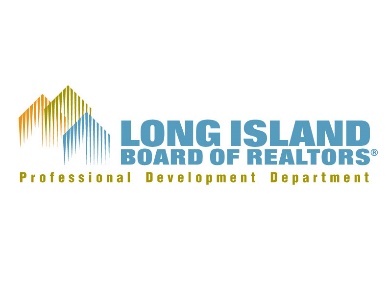 Webinar: “Improve Your CMA Skills with These Steps”Study……….Practice…………..Assess Your ResultsStep 1:Check “Today’s Listings” DAILYSet up your market areas in “Settings”Set time to 3 days backClick on “Updates” count for each market areaSort by LSC – Narrow list to just CL and UCCheck on “UC” Under Contract and “CL” Closed listingsStep 2:Create, Study & Retain a SOLD Printout Each MonthQuick Search, UNAVAIL, Towns, Title Date: previous full monthSAVE as “SOLD (name of towns)”SubmitCustomize columns to add “original price” and “prior price” “short sale” and “REO” – save new list view as “SOLD report”. Remove unnecessary columns.  SAVE under Customize as “SOLD report”Click on “Statistics” in Action Bar to view “average days on market DOM” and “%difference”Sort List view by Sold Price, print to PDF and saveFor next months’ report:  Quick Search, Choose Saved Search, Edit TITLE DATE, Submit, Choose Saved Report, PrintStep 3:Create your own “Guestimate” for UNDER CONTRACT listingsSearch “UC” Under Contract listings in your market areaCreate a CART to put the ones closing soonFrom cart, study each listing carefully in “broker full” view.  Look at photos, map, descriptions, days on market, price changes.  In “Notes” at bottom of page, write your guestimate.Check your results weekly by opening the cart, looking at ones that show a “sold price” and comparing that to your guestimate.Step 4:  Stratus “Mini CMA”Find and print a listing under contract that you have touredGo to SEARCH, MAP Search, UNAVAILABLEAt Map, choose LOCATION – type address of UCContract date: past 180 daysHover over and check off 4 sold listings similar to UCCheck off UC listing too (remove push-pin)Go to VIEWSelect COMPARISONStep 5: RPR CMAFrom the UC listing, choose RPR at top of Broker FullSelect “Refine RVM”Add upgrades and improvementsAdd what is neededUse sliders for market, privacy, etc.Select Comp AnalysisChoose CompsRate compsFinal PriceChoose elements to printPrint PDF